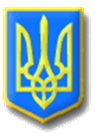 ЛИТОВЕЗЬКА СІЛЬСЬКА РАДАВОЛОДИМИРСЬКОГО РАЙОНУ ВОЛИНСЬКОЇ ОБЛАСТІ Тридцять перша сесія  восьмого скликанняР І Ш Е Н Н ЯВід   30  березня 2023 року                с. Литовеж                                 № 31/3Про звіт старости  Мовниківськогостаростинського округу за 2022 рік            Відповідно до ст. 26 ст. 541 Закону України «Про місцеве самоврядування в Україні»,   «Положенням  про старост Литовезької сільської ради», затвердженого рішенням № 4/5 від 23 грудня 2020 року, заслухавши звіт старости Мовниківського старостинського округу Мельник Юлії Вікторівни, враховуючи рекомендації постійної комісії з питань освіти, фізичного виховання, культури, охорони здоров’я, соціальної політики, регламенту та депутатської етики, Литовезька сільська радаВИРІШИЛА :1.Звіт старости Мовниківського старостинського округу Мельник Юлії Вікторівни  взяти до відома (додається).2. Роботу старости Мовниківського старостинського округу Мельник Юлії Вікторівни за  2022 рік визнати  задовільно.3. Контроль за виконанням рішення покласти на постійну комісію з питань освіти, фізичного виховання, культури, охорони здоров’я, соціальної політики, регламенту та депутатської етики.Сільський голова 					                  Олена КАСЯНЧУК